УКРАЇНА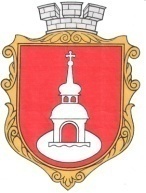 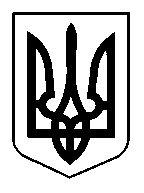 ПЕРЕЯСЛАВСЬКА  МІСЬКА РАДАVIIІ CКЛИКАННЯ  Р І Ш Е Н Н Явід « 18 »  листопада  2021	                                                  № 26-17-VIIIПро затвердження в новій редакції положення про службу у справах дітейта сім’ї Переяславської міської ради        На виконання законів України «Про органи і служби у справах дітей та спеціальні установи для дітей», «Про забезпечення організаційно-правових умов соціального захисту дітей-сиріт, дітей позбавлених батьківського піклування», рішення міської ради від 21.10.2021 №13-16-VIII «Про внесення змін до загальної чисельності, структури керівного складу та виконавчих органів Переяславської міської ради», керуючись п. 5 ч. 1 ст. 26, п.4 ст. 54 Закону України «Про місцеве самоврядування в Україні», міська радаВИРІШИЛА:Затвердити в новій редакції положення про службу у справах дітей та сім’ї  Переяславської міської ради, що додається.Дане рішення набирає чинності з 01 січня 2022 року.Вважати тим, що втратило чинність рішення міської ради від 18.03.2021 № 29-08-VIII «Про затвердження Положення про службу у справах дітей та сім’ї виконавчого комітету Переяславської міської ради в новій редакції».Начальнику служби у справах дітей та сім’ї Переяславської міської ради Л.Борисюк забезпечити подання документів для проведення державної реєстрації змін відповідно до рішення. Відповідальність за виконання рішення покласти на заступника міського голови з питань діяльності виконавчих органів ради О.Степаненко.Контроль за виконанням цього рішення покласти на комісію з питань освіти, культури, роботи з молоддю, фізкультури та спорту, соціального захисту населення та охорони здоров’я.Міський голова                                                                                    В. САУЛКОАВТОРИ ПРОЕКТУ:                                                                                                         ПОГОДЖЕНО:ЗАСТУПНИК МІСЬКОГО ГОЛОВИ                                                            СЕКРЕТАР МІСЬКОЇ РАДИ_________________О. СТЕПАНЕНКО                                                           _____________________Л.ОВЕРЧУК    (дата, підпис)                                                                                                                                                    (дата, підпис)НАЧАЛЬНИК СЛУЖБИ У СПРАВАХ                                                     ГОЛОВНИЙ СПЕЦІАЛІСТ ДІТЕЙ ТА СІМ’Ї ВИКОНАВЧОГО КОМІТЕТУ                                    ЮРИДИЧНОГО ВІДДІЛУПЕРЕЯСЛАВСЬКОЇ МІСЬКОЇ РАДИ                                                      ВИКОНАВЧОГО КОМІТЕТУ	                                                                                                                                     ПЕРЕЯСЛАВСЬКОЇ МІСЬКОЇ РАДИ__________________Л.БОРИСЮК                                                             ____________________ Н.ЛЕБІДЬ                                                                                                    (дата, підпис)                                                                                                    (дата, підпис)